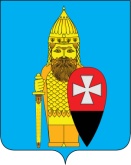 СОВЕТ ДЕПУТАТОВ ПОСЕЛЕНИЯ ВОРОНОВСКОЕ В ГОРОДЕ МОСКВЕ РЕШЕНИЕ22.11.2023 № 10/04О внесении изменений в решение Совета депутатов поселения Вороновское от 24.10.2018 № 09/03 «О согласовании проекта изменения схемы размещения нестационарных торговых объектов на территории поселения Вороновское»На основании постановления Правительства Москвы от 03.02.2011 № 26-ПП «О размещении нестационарных торговых объектов, расположенных в городе Москве на земельных участках, в зданиях, строениях и сооружениях, находящихся в государственной собственности», поручения Департамента торговли и услуг города Москвы (вх. № 02-01-18-3941/23 от 30.10.2023); Совет депутатов поселения Вороновское решил:1. В решение Совета депутатов поселения Вороновское от 24.10.2018 № 09/03 «О согласовании проекта изменения схемы размещения нестационарных торговых объектов на территории поселения Вороновское» внести следующие изменения;1.1. приложение к решению изложить в новой редакции, согласно приложения к настоящему решению.2. Направить копию настоящего решения в префектуру Троицкого и Новомосковского административных округов города Москвы.3. Опубликовать настоящее решение в бюллетене «Московский муниципальный вестник» и разместить на официальном сайте администрации поселения Вороновское.4. Контроль за исполнением настоящего решения возложить на главу поселения Вороновское Царевского Е.П.Главапоселения Вороновское                                                              Е.П. ЦаревскийПриложениек решению Совета депутатовпоселения Вороновскоеот 22.11.2023 № 10/04№ п/покругпоселениеВид объектаАдрес размещенияПлощадь (кв.м.)специализацияПериод размещенияКорректировка схема1ТиНАОВороновскоекиоскг. Москва, поселение Вороновское, посёлок ЛМС, микрорайон «Центральный», дом 710Бытовые услугиС 1 января по 31 декабря